Ramadan Ul Mubarak RouteSemester Spring -2022Driver: Arshad  Ali 0304-8821115Helper: Ali Ijaz 0304-0074320Bus will be pick the faculty, staff and Students from defined stations to bring them ten minutes before the commencement of classes. Variation of few minutes may occur due to unavoidable circumstances. To avoid any inconvenience, follow the time schedule strictly. In case of failing, you will have to make your own Transport arrangements.Bus will be pick the faculty, staff and Students from defined stations to bring them ten minutes before the commencement of classes. Variation of few minutes may occur due to unavoidable circumstances. To avoid any inconvenience, follow the time schedule strictly. In case of failing, you will have to make your own Transport arrangements.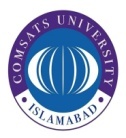 ABOVE TIMINGS WILL BE FOLLOWED DURING the month of Ramadan in SEMESTER Spring -2022ABOVE TIMINGS WILL BE FOLLOWED DURING the month of Ramadan in SEMESTER Spring -2022This is an official document and does not require any signature or stampThis is an official document and does not require any signature or stamp